ЗАКОНКРАСНОДАРСКОГО КРАЯО ВНЕСЕНИИ ИЗМЕНЕНИЙВ ЗАКОН КРАСНОДАРСКОГО КРАЯ"ОБ АДМИНИСТРАТИВНЫХ ПРАВОНАРУШЕНИЯХ"ПринятЗаконодательным Собранием Краснодарского края26 октября 2023 годаСтатья 1Внести в Закон Краснодарского края от 23 июля 2003 года N 608-КЗ "Об административных правонарушениях" (с изменениями от 26 ноября 2003 года N 628-КЗ; 31 декабря 2003 года N 660-КЗ; 22 июля 2004 года N 759-КЗ; 2 декабря 2004 года N 799-КЗ; 2 декабря 2004 года N 804-КЗ; 29 апреля 2005 года N 857-КЗ; 15 июля 2005 года N 895-КЗ; 15 июля 2005 года N 901-КЗ; 1 ноября 2005 года N 941-КЗ; 6 декабря 2005 года N 955-КЗ; 26 декабря 2005 года N 978-КЗ; 13 февраля 2006 года N 992-КЗ; 2 июня 2006 года N 1036-КЗ; 2 июня 2006 года N 1038-КЗ; 13 ноября 2006 года N 1126-КЗ; 14 декабря 2006 года N 1155-КЗ; 6 марта 2007 года N 1195-КЗ; 27 марта 2007 года N 1219-КЗ; 27 апреля 2007 года N 1224-КЗ; 28 июня 2007 года N 1265-КЗ; 28 июня 2007 года N 1275-КЗ; 27 сентября 2007 года N 1332-КЗ; 6 февраля 2008 года N 1380-КЗ; 6 февраля 2008 года N 1385-КЗ; 13 марта 2008 года N 1417-КЗ; 29 апреля 2008 года N 1466-КЗ; 5 июня 2008 года N 1493-КЗ; 1 июля 2008 года N 1513-КЗ; 21 июля 2008 года N 1538-КЗ; 5 мая 2009 года N 1737-КЗ; 7 июля 2009 года N 1777-КЗ; 7 июля 2009 года N 1785-КЗ; 23 июля 2009 года N 1809-КЗ; 23 июля 2009 года N 1816-КЗ; 4 мая 2010 года N 1962-КЗ; 9 июня 2010 года N 1974-КЗ; 16 июля 2010 года N 2014-КЗ; 16 июля 2010 года N 2027-КЗ; 28 июля 2010 года N 2058-КЗ; 29 декабря 2010 года N 2166-КЗ; 1 марта 2011 года N 2197-КЗ; 1 марта 2011 года N 2199-КЗ; 12 июля 2011 года N 2272-КЗ; 19 июля 2011 года N 2288-КЗ; 3 февраля 2012 года N 2425-КЗ; 3 февраля 2012 года N 2430-КЗ; 2 марта 2012 года N 2436-КЗ; 2 марта 2012 года N 2437-КЗ; 2 марта 2012 года N 2442-КЗ; 2 марта 2012 года N 2447-КЗ; 2 марта 2012 года N 2453-КЗ; 26 марта 2012 года N 2478-КЗ; 4 июня 2012 года N 2509-КЗ; 3 июля 2012 года N 2535-КЗ; 19 июля 2012 года N 2547-КЗ; 23 апреля 2013 года N 2713-КЗ; 9 июля 2013 года N 2748-КЗ; 9 июля 2013 года N 2766-КЗ; 16 июля 2013 года N 2777-КЗ; 2 октября 2013 года N 2794-КЗ; 2 октября 2013 года N 2795-КЗ; 4 февраля 2014 года N 2892-КЗ; 6 марта 2014 года N 2925-КЗ; 31 марта 2014 года N 2936-КЗ; 29 мая 2014 года N 2972-КЗ; 29 мая 2014 года N 2975-КЗ; 2 июля 2014 года N 3001-КЗ; 23 июля 2014 года N 3007-КЗ; 3 октября 2014 года N 3018-КЗ; 3 октября 2014 года N 3035-КЗ; 5 ноября 2014 года N 3040-КЗ; 6 февраля 2015 года N 3118-КЗ; 4 марта 2015 года N 3142-КЗ; 6 апреля 2015 года N 3153-КЗ; 8 мая 2015 года N 3164-КЗ; 8 мая 2015 года N 3175-КЗ; 23 июля 2015 года N 3230-КЗ; 25 декабря 2015 года N 3299-КЗ; 11 февраля 2016 года N 3322-КЗ; 11 февраля 2016 года N 3329-КЗ; 11 марта 2016 года N 3343-КЗ; 4 апреля 2016 года N 3369-КЗ; 4 апреля 2016 года N 3370-КЗ; 8 августа 2016 года N 3471-КЗ; 13 октября 2016 года N 3488-КЗ; 19 декабря 2016 года N 3533-КЗ; 3 февраля 2017 года N 3548-КЗ; 10 апреля 2017 года N 3607-КЗ; 18 мая 2017 года N 3613-КЗ; 18 мая 2017 года N 3619-КЗ; 23 июня 2017 года N 3635-КЗ; 23 июня 2017 года N 3642-КЗ; 25 июля 2017 года N 3664-КЗ; 25 июля 2017 года N 3666-КЗ; 7 ноября 2017 года N 3684-КЗ; 27 ноября 2017 года N 3690-КЗ; 20 декабря 2017 года N 3712-КЗ; 12 февраля 2018 года N 3741-КЗ; 6 марта 2018 года N 3763-КЗ; 5 июля 2018 года N 3812-КЗ; 11 декабря 2018 года N 3906-КЗ; 11 декабря 2018 года N 3914-КЗ; 21 декабря 2018 года N 3955-КЗ; 11 марта 2019 года N 3993-КЗ; 11 марта 2019 года N 3995-КЗ; 5 мая 2019 года N 4020-КЗ; 5 мая 2019 года N 4041-КЗ; 26 июля 2019 года N 4087-КЗ; 27 сентября 2019 года N 4099-КЗ; 27 сентября 2019 года N 4101-КЗ; 18 декабря 2019 года N 4199-КЗ; 10 марта 2020 года N 4225-КЗ; 3 июля 2020 года N 4320-КЗ; 9 ноября 2020 года N 4357-КЗ; 9 ноября 2020 года N 4358-КЗ; 9 декабря 2020 года N 4369-КЗ; 10 марта 2021 года N 4419-КЗ; 30 апреля 2021 года N 4456-КЗ; 13 июля 2021 года N 4481-КЗ; 22 июля 2021 года N 4506-КЗ; 5 октября 2021 года N 4544-КЗ; 3 ноября 2021 года N 4569-КЗ; 22 декабря 2021 года N 4614-КЗ; 22 декабря 2021 года N 4617-КЗ; 22 декабря 2021 года N 4619-КЗ; 10 октября 2022 года N 4757-КЗ; 7 декабря 2022 года N 4795-КЗ; 23 декабря 2022 года N 4824-КЗ; 28 апреля 2023 года N 4897-КЗ; 2 июня 2023 года N 4912-КЗ; 2 июня 2023 года N 4919-КЗ; 30 июня 2023 года N 4933-КЗ; 30 июня 2023 года N 4938-КЗ; 21 июля 2023 года N 4951-КЗ; 21 июля 2023 года N 4957-КЗ; 21 июля 2023 года N 4965-КЗ) следующие изменения:1) дополнить статьей 2.5(5) следующего содержания:"Статья 2.5(5). Нарушение порядка предотвращения причинения животными без владельцев вреда жизни или здоровью граждан, установленного нормативным правовым актом Краснодарского края1. Нарушение порядка предотвращения причинения животными без владельцев вреда жизни или здоровью граждан, установленного нормативным правовым актом Краснодарского края, -влечет предупреждение или наложение административного штрафа на граждан в размере от одной тысячи до трех тысяч рублей, на должностных лиц - от десяти тысяч до двадцати тысяч рублей, на лиц, осуществляющих предпринимательскую деятельность без образования юридического лица, - от десяти тысяч до двадцати тысяч рублей, на юридических лиц - от пятидесяти тысяч до семидесяти тысяч рублей.2. Действия (бездействие), предусмотренные частью 1 настоящей статьи, совершенные повторно, -влекут наложение административного штрафа на граждан в размере от трех тысяч до пяти тысяч рублей, на должностных лиц - от двадцати тысяч до сорока тысяч рублей, на лиц, осуществляющих предпринимательскую деятельность без образования юридического лица, - от двадцати тысяч до пятидесяти тысяч рублей, на юридических лиц - от семидесяти тысяч до ста тысяч рублей.";2) в статье 11.4:а) часть 3 после цифр "2.5(4)" дополнить цифрами ", 2.5(5)";б) часть 7 после цифр "2.5(4)" дополнить цифрами ", 2.5(5)";3) абзац двадцать восьмой части 1 статьи 12.2 после цифр "2.5(4)" дополнить цифрами ", 2.5(5)".Статья 2Настоящий Закон вступает в силу с 1 января 2024 года.Губернатор Краснодарского краяВ.И.КОНДРАТЬЕВг. Краснодар3 ноября 2023 г.N 5003-КЗ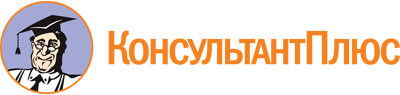 Закон Краснодарского края от 03.11.2023 N 5003-КЗ
"О внесении изменений в Закон Краснодарского края "Об административных правонарушениях"
(принят ЗС КК 26.10.2023)Документ предоставлен КонсультантПлюс

www.consultant.ru

Дата сохранения: 13.05.2024
 3 ноября 2023 годаN 5003-КЗ